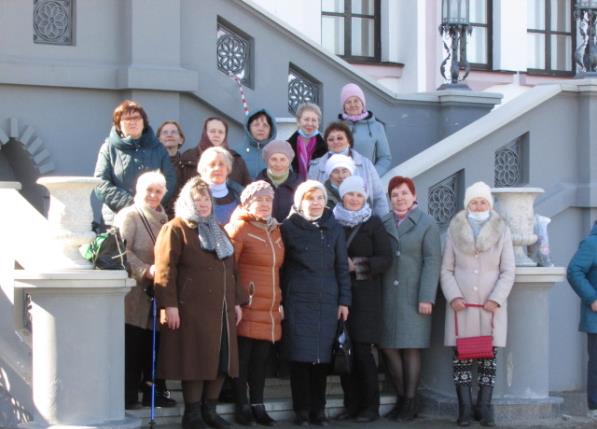 Посещение Коссовского дворца графов Пусловских  г. Коссово                                                             Ивацевичского района Брестской области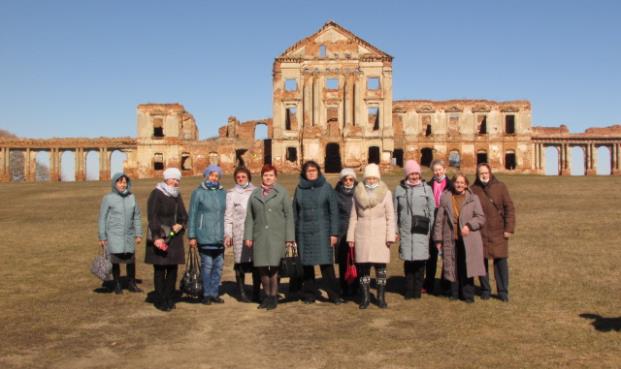 Посещение Ружанского дворца в г. п. Ружаны Пружанского района Брестской области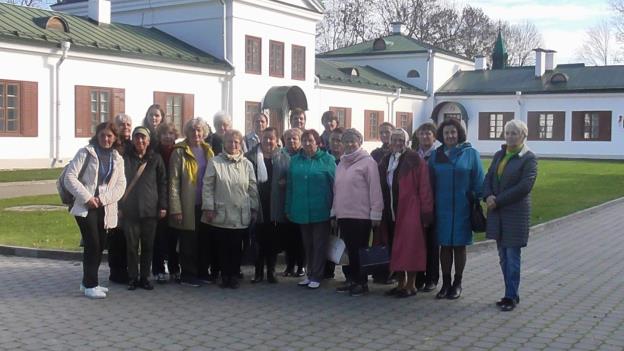 Посещение  музея – усадьба М. К. Огинского в агрогородке  Залесье                                              Сморгоньского района Гродненской области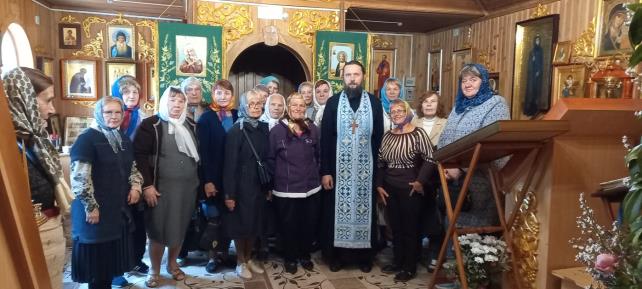 Посещение   женского монастыря святого Амвросия Оптинского д. Русаков                                 Слонимского  района Гродненской  области